Приложение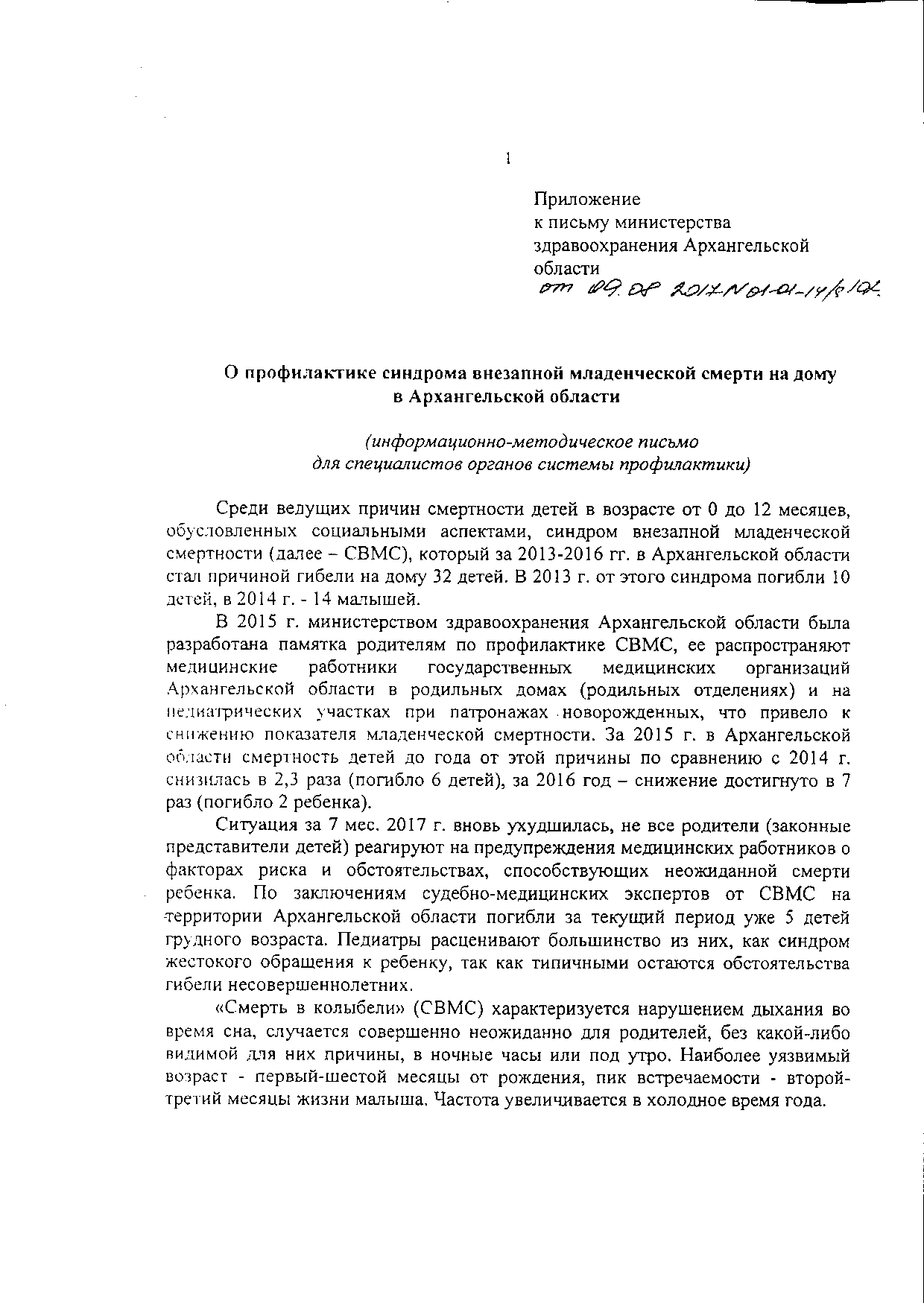 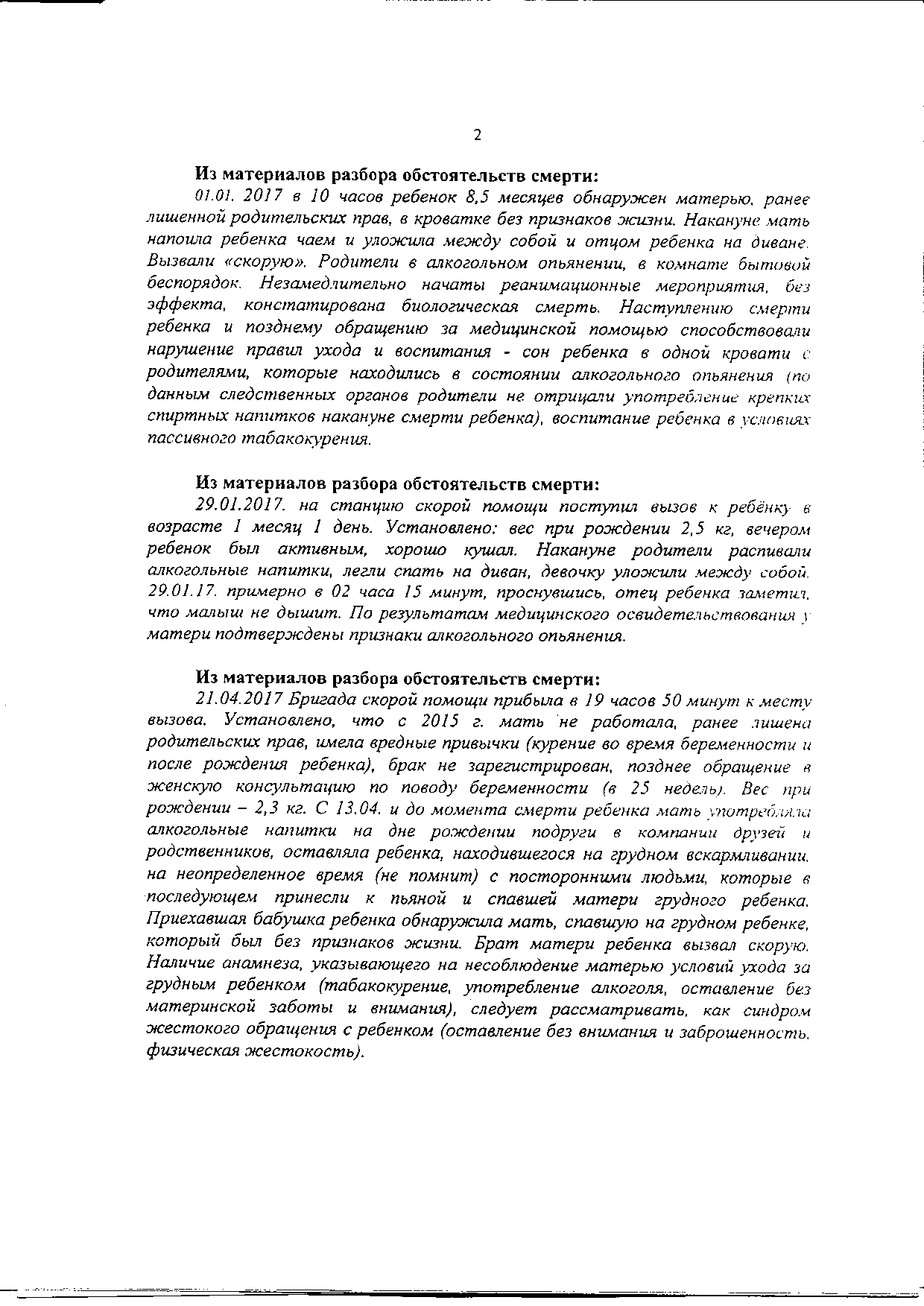 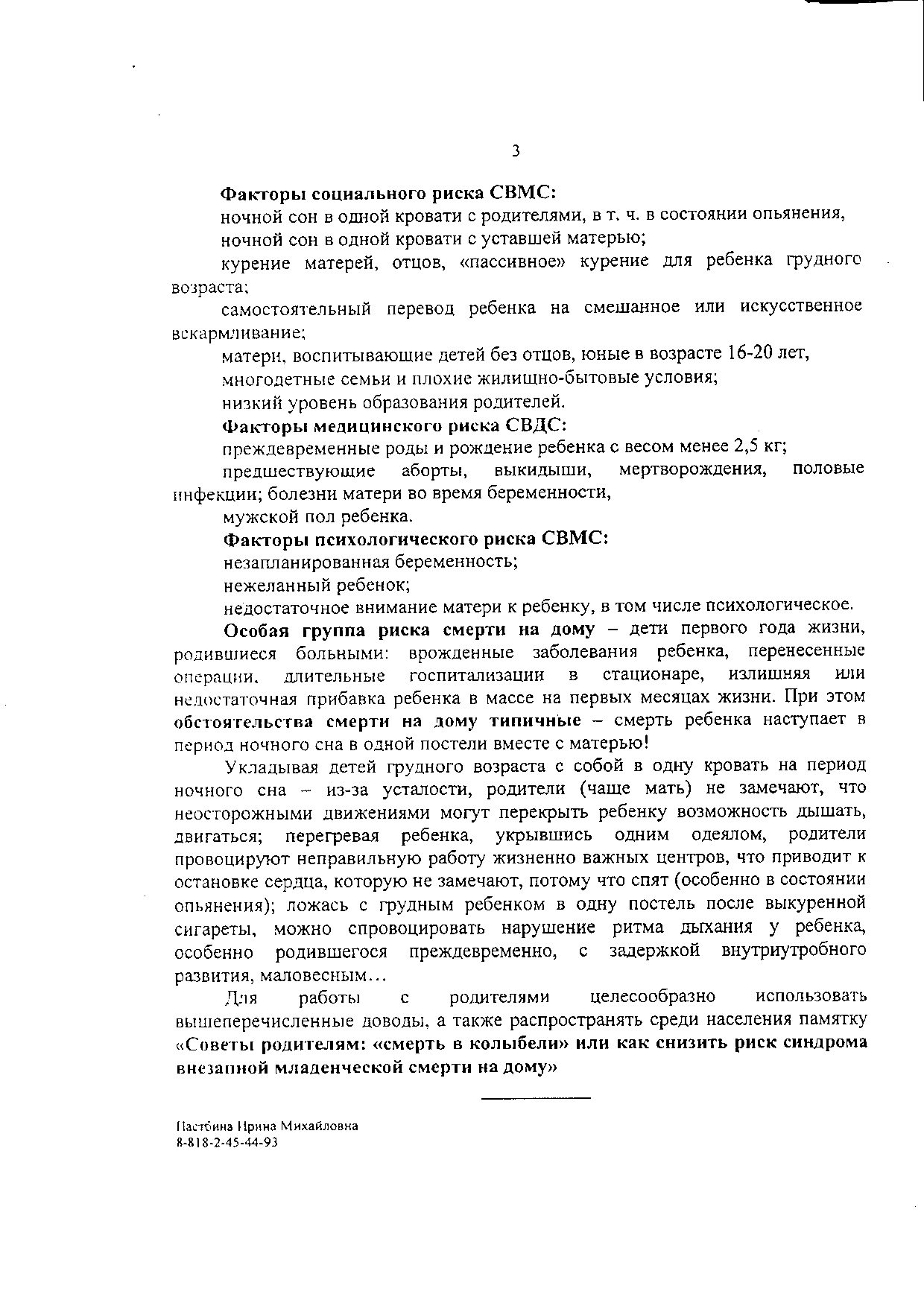 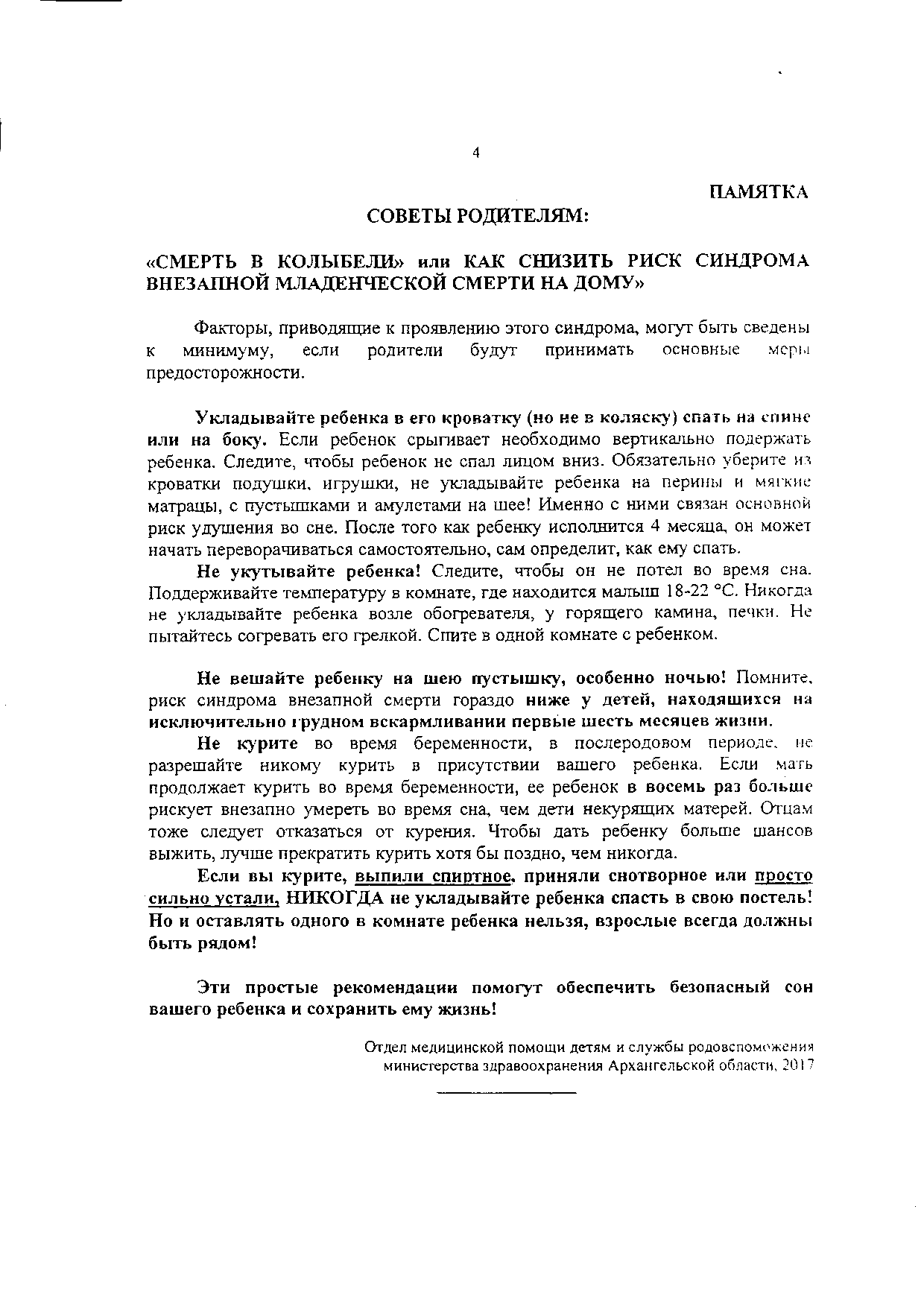 